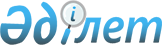 О признании утратившим силу решение Уланского районного маслихата от 23 декабря 2016 года № 67 "Об утверждении Правил выдачи и описания служебного удостоверения государственных служащих государственного учреждения "Аппарат Уланского районного маслихата""Решение Уланского районного маслихата Восточно-Казахстанской области от 17 июня 2020 года № 385. Зарегистрировано Департаментом юстиции Восточно-Казахстанской области 8 июля 2020 года № 7273
      Примечание ИЗПИ.

      В тексте документа сохранена пунктуация и орфография оригинала.
      В соответствии с пунктом 2 статьи 27 Закона Республики Казахстан от 6 апреля 2016 года "О правовых актах", пунктом 4 статьи 30 Закона Республики Казахстан от 23 ноября 2015 года "О государственной службе Республики Казахстан" Уланский районный маслихат РЕШИЛ:
      1. Признать утратившими силу решение Уланского районного маслихата от 23 декабря 2016 года № 67 "Об утверждении Правил выдачи и описания служебного удостоверения государственных служащих государственного учреждения "Аппарат Уланского районного маслихата"" (зарегистрировано в Реестре государственной регистрации нормативных правовых актов № 4865, опубликовано 3 февраля 2017 года в Эталонном контрольном банке нормативных правовых актов Республики Казахстан в электронном виде).
      2. Настоящее решение вводится в действие с 5 июня 2020 года.
					© 2012. РГП на ПХВ «Институт законодательства и правовой информации Республики Казахстан» Министерства юстиции Республики Казахстан
				
      Председатель сессии Секретарь Уланского районного маслихата 

О. Сыдыков
